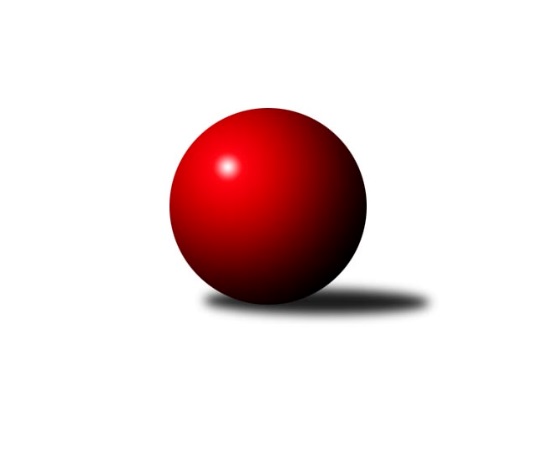 Č.11Ročník 2018/2019	10.1.2019Nejlepšího výkonu v tomto kole: 1600 dosáhlo družstvo: TJ Kunžak BOkresní přebor Jindřichova Hradce 2018/2019Výsledky 11. kolaSouhrnný přehled výsledků:TJ Loko Č. Budějovice C	- TJ Nová Včelnice B	4:2	1438:1424	4.0:4.0	10.1.TJ Centropen Dačice E	- TJ Slovan Jindřichův Hradec B	5:1	1562:1482	5.5:2.5	10.1.TJ Kunžak B	- TJ Kunžak D	3:3	1600:1577	4.0:4.0	10.1.Tabulka družstev:	1.	TJ Centropen Dačice E	10	7	0	3	38.0 : 22.0 	48.5 : 31.5 	 1527	14	2.	TJ Nová Včelnice B	9	6	0	3	35.0 : 19.0 	42.5 : 29.5 	 1555	12	3.	TJ Slovan Jindřichův Hradec B	10	6	0	4	37.0 : 23.0 	47.5 : 32.5 	 1497	12	4.	TJ Kunžak B	9	5	1	3	30.0 : 24.0 	36.0 : 36.0 	 1536	11	5.	TJ Sokol Slavonice C	9	4	0	5	23.0 : 31.0 	33.5 : 38.5 	 1518	8	6.	TJ Kunžak D	10	3	1	6	22.0 : 38.0 	32.5 : 47.5 	 1489	7	7.	TJ Loko Č. Budějovice C	9	1	0	8	13.0 : 41.0 	23.5 : 48.5 	 1415	2Podrobné výsledky kola:	 TJ Loko Č. Budějovice C	1438	4:2	1424	TJ Nová Včelnice B	Lucie Kreklová	 	 224 	 172 		396 	 2:0 	 336 	 	171 	 165		Tereza Tyšerová	Jan Ondřich	 	 159 	 159 		318 	 0:2 	 383 	 	203 	 180		Jiří Hembera	Adéla Kršková	 	 157 	 168 		325 	 0:2 	 347 	 	171 	 176		František Hána	Václav Klojda ml.	 	 200 	 199 		399 	 2:0 	 358 	 	199 	 159		Martin Kovalčíkrozhodčí: Klojda LukášNejlepší výkon utkání: 399 - Václav Klojda ml.	 TJ Centropen Dačice E	1562	5:1	1482	TJ Slovan Jindřichův Hradec B	Miloš Veselý	 	 178 	 199 		377 	 1.5:0.5 	 376 	 	177 	 199		Jiří Kačo	Lubomír Náměstek	 	 195 	 210 		405 	 2:0 	 338 	 	179 	 159		Jaroslav Vrzal	Aneta Kameníková	 	 215 	 213 		428 	 1:1 	 389 	 	175 	 214		Martin Novák	Pavel Terbl	 	 180 	 172 		352 	 1:1 	 379 	 	157 	 222		Marie Škodovározhodčí: Terbl PavelNejlepší výkon utkání: 428 - Aneta Kameníková	 TJ Kunžak B	1600	3:3	1577	TJ Kunžak D	Libuše Hanzalíková	 	 211 	 210 		421 	 2:0 	 351 	 	162 	 189		Karel Řezáč	Radka Burianová	 	 221 	 214 		435 	 1:1 	 447 	 	212 	 235		Marcela Chramostová	Jovana Vilímková	 	 179 	 178 		357 	 1:1 	 365 	 	172 	 193		Dana Kopečná	Marie Zoubková	 	 178 	 209 		387 	 0:2 	 414 	 	197 	 217		Stanislava Kopalovározhodčí: Burianová RadkaNejlepší výkon utkání: 447 - Marcela ChramostováPořadí jednotlivců:	jméno hráče	družstvo	celkem	plné	dorážka	chyby	poměr kuž.	Maximum	1.	Václav Klojda  ml.	TJ Loko Č. Budějovice C	425.32	285.2	140.2	4.0	5/5	(462)	2.	Vladimír Klíma 	TJ Nová Včelnice B	413.38	289.5	123.9	8.5	4/5	(434)	3.	Aneta Kameníková 	TJ Centropen Dačice E	410.31	287.6	122.8	9.8	4/6	(440)	4.	Radka Burianová 	TJ Kunžak B	402.92	285.7	117.3	7.8	4/4	(435)	5.	Marcela Chramostová 	TJ Kunžak D	399.57	285.9	113.6	7.5	6/6	(447)	6.	Jiří Pšenčík 	TJ Sokol Slavonice C	397.72	287.1	110.7	9.5	3/4	(424)	7.	Miloš Veselý 	TJ Centropen Dačice E	397.17	282.7	114.5	10.3	6/6	(445)	8.	Aleš Pavlů 	TJ Sokol Slavonice C	396.38	279.3	117.1	7.8	4/4	(409)	9.	Jiří Hembera 	TJ Nová Včelnice B	395.60	279.1	116.5	9.4	5/5	(438)	10.	Marie Škodová 	TJ Slovan Jindřichův Hradec B	391.12	278.2	113.0	11.6	5/5	(432)	11.	František Hána 	TJ Nová Včelnice B	387.90	272.7	115.2	11.1	5/5	(443)	12.	Libor Lacina 	TJ Sokol Slavonice C	385.67	272.2	113.4	10.2	3/4	(426)	13.	Jiří Kačo 	TJ Slovan Jindřichův Hradec B	384.40	274.9	109.5	13.3	5/5	(488)	14.	Marie Zoubková 	TJ Kunžak B	384.13	270.2	113.9	11.1	3/4	(407)	15.	Libuše Hanzalíková 	TJ Kunžak B	383.42	274.3	109.2	9.5	4/4	(421)	16.	Dana Kopečná 	TJ Kunžak D	382.00	273.6	108.4	9.6	5/6	(419)	17.	Milena Berková 	TJ Kunžak D	373.80	264.6	109.2	13.1	5/6	(398)	18.	Lubomír Náměstek 	TJ Centropen Dačice E	373.28	262.4	110.9	12.2	5/6	(414)	19.	Marie Kudrnová 	TJ Kunžak B	372.80	256.8	116.0	8.6	3/4	(406)	20.	Jovana Vilímková 	TJ Kunžak B	371.87	269.0	102.9	11.9	3/4	(405)	21.	Jiří Matouš 	TJ Centropen Dačice E	369.55	273.9	95.7	13.7	5/6	(410)	22.	František Běhůnek 	TJ Sokol Slavonice C	369.00	272.7	96.3	12.5	4/4	(433)	23.	Tereza Tyšerová 	TJ Nová Včelnice B	364.87	265.1	99.8	12.3	5/5	(394)	24.	Pavel Terbl 	TJ Centropen Dačice E	362.67	264.0	98.7	14.2	5/6	(381)	25.	Stanislava Kopalová 	TJ Kunžak D	349.25	258.8	90.4	16.8	6/6	(414)	26.	Jaroslav Vrzal 	TJ Slovan Jindřichův Hradec B	349.13	264.0	85.1	16.9	4/5	(368)	27.	Jan Ondřich 	TJ Loko Č. Budějovice C	324.70	240.2	84.5	16.4	5/5	(350)	28.	Adéla Kršková 	TJ Loko Č. Budějovice C	306.92	231.6	75.3	21.4	5/5	(347)		Stanislav Vítek 	TJ Nová Včelnice B	417.00	293.0	124.0	6.0	1/5	(417)		Martin Novák 	TJ Slovan Jindřichův Hradec B	399.23	281.7	117.5	9.2	3/5	(433)		Ondřej Kubeš 	TJ Sokol Slavonice C	390.00	278.3	111.7	7.0	1/4	(400)		Martin Kovalčík 	TJ Nová Včelnice B	386.06	270.9	115.1	9.9	3/5	(416)		Josef Jirků 	TJ Slovan Jindřichův Hradec B	377.11	273.7	103.4	15.9	3/5	(448)		Václav Klojda  st.	TJ Loko Č. Budějovice C	369.67	270.9	98.8	13.3	3/5	(391)		Milena Žampachová 	TJ Sokol Slavonice C	366.50	268.3	98.2	10.0	2/4	(409)		Martin Fiala 	TJ Sokol Slavonice C	359.00	260.0	99.0	11.0	2/4	(379)		Karel Řezáč 	TJ Kunžak D	351.00	257.0	94.0	17.0	1/6	(351)		Lenka Pudilová 	TJ Kunžak D	350.67	266.3	84.3	16.3	3/6	(371)		Josef Smažil 	TJ Sokol Slavonice C	342.00	261.0	81.0	17.0	1/4	(345)		Lucie Kreklová 	TJ Loko Č. Budějovice C	338.53	246.0	92.5	15.5	3/5	(396)		Milan Hendrych 	TJ Slovan Jindřichův Hradec B	316.00	238.5	77.5	19.5	2/5	(343)Sportovně technické informace:Starty náhradníků:registrační číslo	jméno a příjmení 	datum startu 	družstvo	číslo startu
Hráči dopsaní na soupisku:registrační číslo	jméno a příjmení 	datum startu 	družstvo	25355	Adéla Sýkorová	10.01.2019	TJ Loko Č. Budějovice C	Program dalšího kola:12. kolo17.1.2019	čt	18:00	TJ Kunžak D - TJ Loko Č. Budějovice C	18.1.2019	pá	18:00	TJ Nová Včelnice B - TJ Sokol Slavonice C				-- volný los -- - TJ Centropen Dačice E	Nejlepší šestka kola - absolutněNejlepší šestka kola - absolutněNejlepší šestka kola - absolutněNejlepší šestka kola - absolutněNejlepší šestka kola - dle průměru kuželenNejlepší šestka kola - dle průměru kuželenNejlepší šestka kola - dle průměru kuželenNejlepší šestka kola - dle průměru kuželenNejlepší šestka kola - dle průměru kuželenPočetJménoNázev týmuVýkonPočetJménoNázev týmuPrůměr (%)Výkon4xMarcela ChramostováKunžak D4474xMarcela ChramostováKunžak D115.944476xRadka BurianováKunžak B4356xRadka BurianováKunžak B112.834354xAneta KameníkováDačice E4282xLibuše HanzalíkováKunžak B109.194211xLibuše HanzalíkováKunžak B4216xAneta KameníkováDačice E109.184281xStanislava KopalováKunžak D4147xVáclav Klojda ml.Loko Č.B. C107.983991xLubomír NáměstekDačice E4051xStanislava KopalováKunžak D107.38414